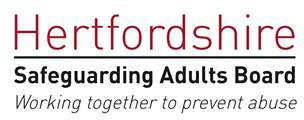 SAFEGUARDING ADULTS REVIEW REFERRAL FORMFor information on safeguarding adults reviews please refer to the HSAB Safeguarding Adult Review Guidance at HSAB websitePlease complete and return via secure email to: jean.banks@hertfordshire.gov.uk and mary.moroney@hertfordshire.gov.ukThis information will be collated and used by the Safeguarding Adults Review sub-group to inform the decision about whether or not any form of review should be undertaken by Hertfordshire Safeguarding Adults Board..PLEASE MAKE SURE THIS REFERRAL IS SIGNED BY YOUR AGENCY’S HSAB MEMBER. THE REFERRAL WILL BE RETURNED IF SIGN OFF IS NOT COMPLETEDPART 1 – to be completed by the person making the referralPART 1 – to be completed by the person making the referralReferrer:Date of Referral:Identified adult(s) at Risk Name:D.o.B.:D.o.D.:Address:Known person(s) / Organisation(s) having had contact with the adult:Other relevant family / friends:Has the Adult got/had care and support needs – please specifyYES / NO (please delete as appropriate) –Please specifyHas their death resulted from abuse or neglect – please specifyORIf they are alive have they experienced serious abuse or neglect – please specifyYES / NO (please delete as appropriate) –Please specifyIs there concern that partner agencies could have worked more effectively to protect the adult – please specifyYES / NO (please delete as appropriate) –Please specifyIs this person subject to a DoLS?Yes		No	QuestionResponsePeriod under consideration :Did your agency have any contact with the adult concerned?If so, in what capacity? (Please detail all services)Has your agency identified any safeguarding concerns in relation to or any other family member / significant other? (please detail)Has your agency identified any areas of learning in the way in which services were provided to?Has your agency undertaken any form of learning / incident review in relation to this case? (If so, please detail, including recommendations and actual / anticipated impact).Is your agency of the view that any form of multi-agency review should be undertaken? (Please explain your response)Please detail any other information / comment that you consider would assist the sub-committee in deciding how torespond to this referral.PART 2 – to be completed by the chair of the SAR subgroupIt is recommended/not recommended that this case be subject to a Safeguarding Adult Review for the following reasons:When a case does not meet the criteria for a Safeguarding Adult Review, other options may be considered – in this case the following is recommended:Legal advice has been sought YesNoSignedPrint NameDatePART 3 – to be completed by the chair of the HSABDoes this case meet the requirements of a SAR?Yes/NoDoes this case meet the requirements of a PCR?Yes/NoReason for decision:Shared with HSP members Yes/NoRaised at HSAB meeting under confidential section? Yes/NoDate:Signed:Print name:Date: